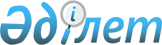 Об установлении размеров ставок фиксированного налога на единицу объекта налогообложения на 2016 год в Каркаралинском районе
					
			С истёкшим сроком
			
			
		
					Решение XLIV сессии Каркаралинского районного маслихата Карагандинской области от 24 декабря 2015 года № 44/391. Зарегистрировано Департаментом юстиции Карагандинской области 25 января 2016 года № 3637.
      В соответствии с Законом Республики Казахстан от 23 января 2001 года "О местном государственном управлении и самоуправлении в Республике Казахстан", Кодексом Республики Казахстан от 10 декабря 2008 года "О налогах и других обязательных платежах в бюджет (Налоговый кодекс)", районный маслихат РЕШИЛ:

      1. Установить размеры ставок фиксированного налога на единицу объекта налогообложения на 2016 год в Каркаралинском районе, согласно приложению к настоящему решению.

      2. Настоящее решение вводится в действие по истечении десяти календарных дней после дня его первого официального опубликования.
      СОГЛАСОВАНО:
      24 декабря 2015 года Размеры ставок фиксированного налога на единицу
объекта налогообложения в Каркаралинском районе на 2016 год
					© 2012. РГП на ПХВ «Институт законодательства и правовой информации Республики Казахстан» Министерства юстиции Республики Казахстан
				
      Председатель сессии:

Р. Смагулов

      Секретарь районного маслихата:

С. Нуркенов

      Руководитель государственного учреждения
"Управление государственных доходов по
Каркаралинскому району"
___________________Г. Бейсенбаев
Приложение
к решению Каркаралинского
районного маслихата
от 24 декабря 2015 года № 44/391
№
Наименование объекта налогообложения
Размеры ставок фиксированного налога в месяц (в месячных расчетных показателях)
1.
Игровой автомат без выигрыша, предназначенный для проведения игры с одним игроком
5
2.
Игровой автомат без выигрыша, предназначенный для проведения игры с участием более одного игрока
7
3.
Персональный компьютер, используемый для проведения игры
4
4.
Игровая дорожка
7
5.
Карт
5
6.
Бильярдный стол
3